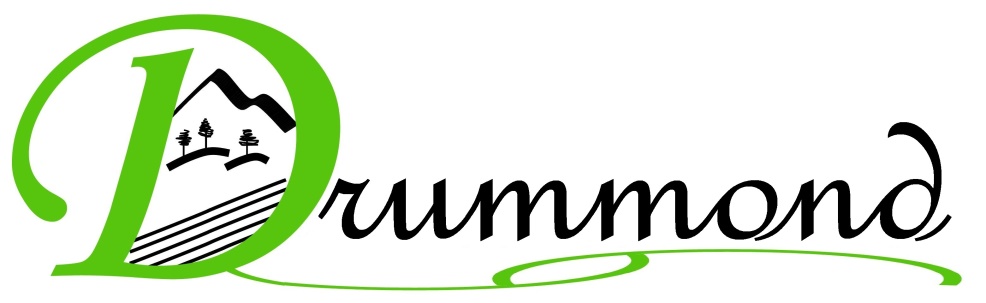 APPEL D’OFFRESVérification des états financiers annuelle pour les quatre prochaines annéesLe Conseil Municipal de Drummond demande aux firmes comptables intéressées de soumettre une soumission pour la vérification financière débutant le 1er janvier et se terminant le 31 décembre de chaque année, pour les années 2019, 2020, 2021 et 2022 soit une période de quatre (4) ans.Les documents de soumissions seront disponibles au bureau de la Municipalité au 1413 chemin Tobique, du lundi au vendredi de 8H00 à 12H00 et de 13H00 à 16H00, et ce à compter du 18 juin 2019.La soumission dûment signée par le soumissionnaire, dans une enveloppe cachetée, sera acceptée au bureau de la Municipalité ou par courrier jusqu’au 24 juillet 2019, 14H00.Les soumissions reçues seront ouvertes immédiatement après la clôture de l’appel d’offres au bureau de la Municipalité.La Municipalité de Drummond ne s’engage à accepter ni la plus basse, ni aucune des soumissions reçues.  La municipalité accordera une préférence de 5% aux soumissionnaires locaux pour les appels d’offres en-dessous du seuil de la Loi sur les achats publics.Toutes les soumissions reçues après la date et l’heure indiquée seront refusées.Drummond1413 chemin TobiqueDrummond, N.-B.E3Y 2P6